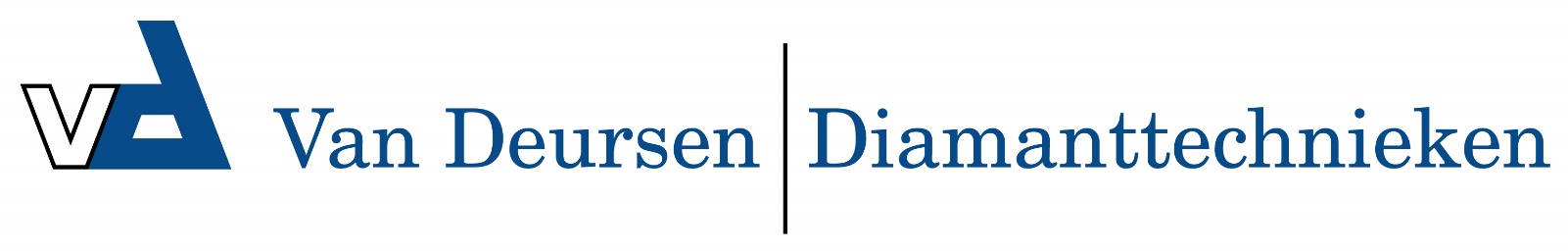 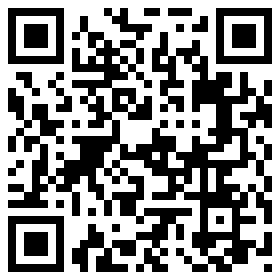 Filterbox G4 Bullduster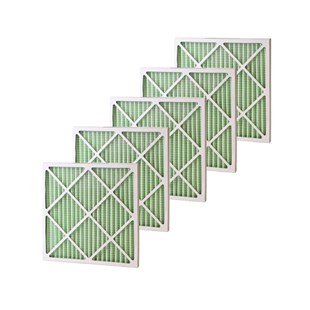 BullDuster G4 vervangfilters in doos: 5x Voorfilter G4 (Standaard)Artnr. C93251003